  Додаток 1  до листа Департаменту  від 14.01.2021  № 02.2-16/27Інформаційно-методичні рекомендації щодо проведенняОбласного фестивалю писанок «Писанковий рай» в рамках Всеукраїнського конкурсу з писанкарства «Великодні писанки»1. Мета та завдання 1.1. Обласний фестиваль писанок «Писанковий рай» (далі – фестиваль) проводиться в рамках Всеукраїнського конкурсу з писанкарства «Великодні писанки» та з нагоди тридцятої річниці Незалежності України, з метою популяризації мистецтва писанкарства в Україні, творчого розвитку дітей та юнацтва, патріотичного і громадського виховання дітей, задоволення їх потреб у творчій самореалізації.З давніх часів українці були духовно багатою та культурно яскравою нацією. Саме через традиції та різноманітні звичаї Обласний фестиваль «Писанковий рай» розкриває величезний культурний та історичний потенціал нашого народу. Завдяки фестивалю відбувається відродження культури Запорізького краю, а його талант відтворюється повною мірою в рукотворній майстерності, демонструє багатомовність історичної геніальності та культурних надбань представників різних регіонів України. Діти та учнівська молодь на наочному прикладі можуть пишатися українською культурою та державою.1.2. Основними завданнями фестивалю є:            – виховання національно-патріотичних почуттів, гордості за свою країну, рідний край;            – розвиток народного мистецтва, вивчення культури та історії українського народу на прикладі феномену писанкарства;            – виявлення та підтримка молодих талантів.Організатори фестивалю Організаторами фестивалю є Департамент освіти і науки облдержадміністрації та комунальний заклад «Запорізький обласний центр художньо-естетичної творчості учнівської молоді» Запорізької обласної ради.3. Учасники фестивалю3.1.У фестивалі беруть участь учні закладів загальної середньої, позашкільної освіти; закладів освіти обласного підпорядкування та учнівської молоді закладів професійної освіти віком від 6 до 21 років включно.3.2. На фестивалі можуть експонуватись роботи, виконані як окремими особами, так і колективно. Зверніть увагу! Роботи які брали участь у попередніх конкурсах не приймаються.3.3. Форма проведення фестивалю – очна. Для участі у фестивалі: з 22.03.2021 до 26.03.2021 р. – прийом експонатів на Обласний фестиваль «Писанковий рай» (про адресу прийому експонатів буде повідомлено додатково). Доставку експонатів також можна здійснити Укрпоштою або Новою поштою на ім’я Зінченко Людмила Георгіївна (моб. тел. 0939775289): для цього необхідно надіслати експонати обов’язково з доставкою (помітка на коробці «Писанковий рай» та назва району). Роботи надіслані без доставки з пошти забрані не будуть.Роботи після 26.03.2021 р. не приймаютьсяДо 09 квітня 2021 року експонати необхідно обов’язково забрати.4. Вимоги до експонатів 4.1. На фестивалі можуть бути представлені писанки і мальованки, виготовлені в таких техніках: -  крапанки;- дряпанки;- трав’янки;- мальованки;- солом’янки;- оздоблені крупою;- мотанки;- квіллінг;- декупаж;- обв’язані, вив’язані;- травлені;- оплетені бісером;- вишиті гладдю, стрічками, хрестиком та іншіРоботи за розробками сучасних майстрів світу, складені учасниками фестивалю, та їх авторські розробки. На фестиваль надаються експонати відповідно до зазначених технік. З кожного різновиду можна надати один експонат.        4.2. Заключним етапом фестивалю писанок «Писанковий рай» є обласна виставка, яка відбудеться з 29 березня до 09 квітня 2021 року (адресу буде повідомлено додатково) 5. Критерії оцінювання Експонати оцінюються за такими критеріями: чистота техніки виконання та якість оформлення; композиційна досконалість роботи;наявність сюжету;багатство індивідуальних творчих прийомів; автентичність; (дотримання історичних і культурних традицій регіону)6. Визначення та нагородження переможцівУсі конкурсні роботи оцінює обласне журі, яке формується і затверджується Департаментом освіти i науки облдержадміністрації. Роботи оцінюються згідно з критеріями конкурсних оцінок. Автори робіт, які посіли у фестивалі призові місця, нагороджуються дипломами Департаменту освіти і науки облдержадміністрації відповідних ступенів. 7. Документація Для участі у фестивалі подаються такі документи:    –  заявка на участь (додаток 2);            – етикетка обов’язково має бути прикріплена до експонату, зразок етикетки (додаток 3).    –  паспорт роботи надається обов’язково з фото експонату, поданої на конкурс (додаток 4).Додаток 2до листа Департаментувід 14.01.2021№ 02.2-16/27ЗРАЗОКЗАЯВКАна участь у обласному Фестивалі писанок(ПІБ відповідальної особи та її мобільний телефон. ОБОВ’ЯЗКОВО)Директор закладу 			                            ________________                                     (пiдпис) М.П.Додаток 3до листа Департаментувід 14.01.2021№ 02.2-16/27ЗРАЗОКЕтикетки до експонатуДодаток 4до листа Департаментувід 14.01.2021№ 02.2-16/27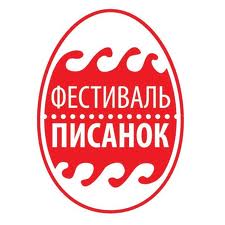 ЗРАЗОК                     м.Запоріжжя       Декоративно-ужиткове мистецтвоФото экспонатаПАСПОРТна експонат № __(відповідає номеру заявки)Повна назва експонату «Мальовничий край»Конструкція експонату розроблена авторамиДАНІ ПРО ЕКСПОНАТЕкспонат виготовлено – Харченко Анастасія, 14 р.Назва закладу: Комунальний заклад «Запорізький обласний центр художньо-естетичної творчості учнівської молоді» Запорізької обласної радиКерівник гуртка – Завгородня Дар’я СергіївнаТелефон керівника: 097-990-10-75№Назва роботиТехніка виконанняПрізвище ім’я автораВікОфіційна назва закладу без абревіатурПІБ керівника, мобільний телефон1«Мальовничий край»мальованка Харченко Анастасія14Комунальний заклад «Запорізький обласний центр художньо-естетичної творчості учнівської молоді» Запорізької обласної радиЗавгородня Дар’я Сергіївна097-990-10-75«Писанковий рай»:Назва роботи: «Мальовничий край»Автор: Харченко Анастасія, 14 роківКерівник: Завгородня Д.С.Комунальний заклад «Запорізький обласний центр художньо-естетичної творчості учнівської молоді» Запорізької обласної ради